1ere inscription 	     Renouvellement	   Saison 2021/2022NOM ………………………          PRENOM………………………Adresse : …………………………………………………………………………Date de naissance……………………………LICENCE N°   …………………….Certificats médicaux :  OUI           NON             Enveloppe timbrée à l’adresse						           des parents une par famille           Passeport ( 9 € ) « obligatoire à partir de mini poussin »                    				Photo                 NOM du responsable : …………………………………………	      couleur de ceinture :………………	Nom et Prénom du père : ……………………………...…....tél. ……….…………………………...Nom et Prénom de la mère : ………………………………..tél. :…………………………………...accepte de recevoir les informations par mail      Email (majuscule) : ……………………………………………@……………………………………Personne à prévenir en cas d’accident : Nom :………………………………………………………..	                                                    Téléphone : …………………………………………………Cotisation annuelle Groupe :  Eveil  (2018 à 2020 )  102 € 	     Baby (2016 et 2017)   106 €           Mini poussin (2014 et 2015)   131 €  Poussins (2012 et 2013 )  139 €         plus de 10 ans  145 €                      en cours d’année  …….…       €  Cardio 105 €              2 disciplines  175 €                         Judo loisirs 105 €            Tarif particulier :Réduction de 50  € sur le second licencié (inscription au 1er trimestre).Emplois postés uniquement : 60 €Licence Judo « sauf éveil »:   40 €                 licence à 1€ pour les renouvellements de licence Licence   …………. €  +  Cotisation   …………€  -  Réduction …….…€ 				 €    Chèque bancaire	          espèce		                     Mairie...………€       Conseil général ………  €   Coupon sport ANCV      Chèque vacance ANVC      Autre…...………      Carte cursus N°…………               Tout dossier incomplet sera refusé  (inscription + certificats médical + règlement + enveloppe timbrée)   Les remboursements se feront uniquement sur certificat médical 	OK logiciel         OK FD	Signature des parents     OK Courriel        Messieurs, Mesdames, Le judo club de Montdidier dispose d’un site internet et de ce fait sera amené à y diffuser des reproductions photographiques prises dans des lieux publics comme les compétitions et dojo, au vu et au su des intéressés faisant l'objet de prise de vue. En application du droit à l'image et dans le respect des principes protecteurs définis par la loi, toute personne désireuse de ne plus voir ou ne pas voir apparaître une photographie la concernant peut demander le retrait de cette reproduction.Ce droit peut s'exercer en écrivant au gestionnaire du site à l'adresse électronique suivante judoclub.montdidier@gmail.fr ou en s'adressant directement au secrétariat du club. Afin de faciliter ce travail merci de préciser le contexte dans lequel apparaît la photographie à retirer (rubrique, n° de la photo pour les diaporamas, date de l'évènement)Droit à l'image : Selon les articles 226-1 à 226-8 du Code civil, tout individu jouit d'un droit au respect de sa vie privée ainsi que d'un droit à l'image,En vertu de ces dispositions, la publication ou la reproduction d'une photographie sur laquelle une personne est clairement reconnaissable n'est possible qu'avec son consentement préalable, que l'image soit préjudiciable ou non. Font exception à cette règle les photos de foule où la personne n'est pas le sujet central ou bien les photos prises de loin ou de dos.Par ailleurs il faut savoir que la capture de photographies à partir de notre site (ou d'un autre!) sans l'autorisation des personnes, par exemple pour une mise en ligne sur des blogs, expose potentiellement leur(s) auteur(s) aux sanctions prévues par l'article 226-1 du code pénal.Enfin pour terminer les parents peuvent tout à fait capturer des photographies de leurs enfants sur le site du judo club de Montdidier pour un usage strictement familial. De plus sur demande, les photographies de base pourront être fournies aux parents sous la forme d'un fichier informatique.Mesdames et Messieurs pour faire suite aux consignes de sécurité de la préfecture et dans un souci de sécurité, nous tenons à vous rappeler que les enfants sont sous la responsabilité du Club de Judo pendant les horaires des cours. En dehors des cours les enfants sont sous votre responsabilité. Si vous êtes en retard pour venir chercher votre enfant nous vous demandons de venir le chercher dans le dojo de sorte que votre enfant ne sorte pas seul dans la rue car les enfants doivent rester dans le vestiaire. Je vous invite également à prendre connaissance de notre règlement intérieur affiché dans les vestiaires et envoyé par courriel. De même, pour des raisons de respect du matériel et des locaux qui nous sont prêtés, nous vous demandons d’être vigilants à l’utilisation qui en est faite par les enfants.Je m’engage à respecter le règlement intérieur du Judo Club de MontdidierMerci de prendre note de ces consignes 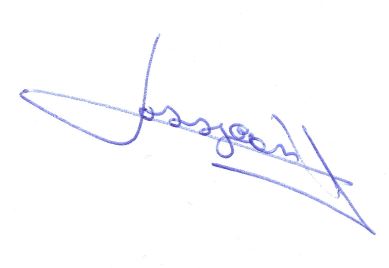 		Hervé Grosjean Président du judo club de MontdidierPrécédé de la mention Lu et approuvé 		       Signature des parentsmontantdateN°chèque / Banque / N ° reçu1er  règlement2éme règlement3éme règlement